Сценарий праздника, посвященного 8 Марта,для средней группы: «Домовенок Кузя и Баба-Яга»Авторы сценария:                                                                       Киселева С. Г., воспитатель                                                                       Беднякова Т. А., воспитатель                                                     Кольченко Е. В., музыкальный руководительПод музыку выходят 2 ведущих.1 Ведущий (воспитатель группы):                      Мы вас приветствуем, друзья,                       Сегодня в нашем зале.                       Мы счастливы, что в этот день                       Все мамы рядом с нами!2 Ведущий (муз.  руководитель):                       Сегодня солнце рано встало,                      Согрело всех своим теплом,                      И разноцветными лучами                      Оно стучится в каждый дом!1 Ведущий (воспитатель группы):                      Мы откроем окна:                      Пусть льется солнца свет,                      Под громкие аплодисментыВместе: Начнем наш праздничный концерт!Под музыку вбегают дети.1 Ведущий (воспитатель группы): Что за праздник вместе с вами первым встретили весной?2 Ведущий (муз.  руководитель):                        Дети все ответят нам…Дети хором: Это праздник наших мам! Ребенок 1: Пусть сегодня нашим мамам                 Будет весело, светло,                                              Мы хотим, чтоб мамы знали:Дети хором: Мы их любим горячо!Ребенок 2: Дорогие наши мамы,                 Мамочки любимые!                                             Поздравляем вас, родные                 И целуем, милые! (поцелуй)1 Ведущий (воспитатель группы):                    Дорогие, гости,                   Ладошкой ребятам скорей помашите!                   И улыбку свою нам всем подарите!Ребенок 3: До чего ж красивы мамы                 В этот солнечный денёк!                                                Пусть они гордятся нами,                 Мама, здесь я, твой сынок!Ребенок 4: Тут и я, твоя дочурка,                 Посмотри, как подросла,                                             А ещё совсем недавно                 Крошкой маленькой была!Ребенок 5: Мы для мамочек любимых                 Песню лучшую споем,                                                Пожелаем быть счастливой,Дети хором: Поздравляем с женским днем!                    Песня «День сегодня необычный» Ребёнок 6: Все сегодня нарядились и пришли на праздник к нам.                     Мы все вместе поздравляем наших милых, добрых мам!Ребёнок 7: День весенний, золотой, солнышко сияет!                                         С женским днём восьмое марта мам мы поздравляем!Ребёнок 8: Пусть звучит сегодня в зале песни, музыка и смех,                               Мы на праздник мам позвали. Наши мамы лучше всех!                                   Дети садятся на места.2 Ведущий (муз.  руководитель) :                      А теперь, дорогие мамы,                                   На минутку закройте глаза,                                                       Позабудьте заботы, усталость                                                  Ведь начнутся сейчас чудеса!                                                                                             1 Ведущий (воспитатель группы):                      А какие у нас чудеса?                     Невидимка в саду завелся!                     Не котенок, не мышонок                     И ведь даже не ребенок…                     А маленький домовенок!Фонограмма – звуки домового2  Ведущий (муз.  руководитель):                      Когда ты слышишь скрипы, шаги над головой                      Шуршанье, кашель, всхлипы, знай - это домовой!1 Ведущий (воспитатель группы): Он в доме самый главный, за все несет ответ                      Ворчит на всех домашних и дом хранит от бед!Вбегает взлохмаченный Кузька:Кузька (воспитатель группы): Ох, беда, беда, огорчение!               Хозяйство – по миру, убытки не меряны!                Сундук с праздниками пропал!                А в нем столько сюрпризов хранилось…               Куда это я попал?1 Ведущий (воспитатель группы): Ты попал к ребятам на праздник. А сам-то ты кто?Кузька (воспитатель группы):                Я-то Кузька - домовой               Пригласи меня домой               Я порядок наведу               Не пущу я в дом беду               Вашим бабушкам и мамам               По хозяйству помогу!А тут недоглядел! Пропажа у меня в хозяйстве приключилась,сундук мой волшебный пропал! Ой,  беда, беда, огорчение!Что делать, что делать?1 Ведущий (воспитатель группы): Да, нельзя чтобы мы без праздника остались! Будем его искать!  Нужно только вспомнить, чей сегодня праздник,                   кого мы сегодня поздравляем? А мальчики нам сейчас об этом расскажут.Мальчики выходят на середину. Ребенок 9: Сегодня праздник самый лучший                 Сегодня праздник наших мам!                                      Расходятся на небе тучи,                 И солнце улыбнулось нам!Ребенок 10: С праздником веселым                 С праздником весны                                                    Всех на свете бабушек                 Поздравляем мы!Ребенок 11: А еще поздравить рады                  Воспитателей детсада                                                 И подружек и сестренок                 И, конечно, же, девчонок.Исполнение мальчиками «Частушки про девочек»:В марте есть денек хороший Чтоб девчонок поздравлять.Обещаем, вам девчата,Вас не будем обижать!.Наши девочки, смотри,
Просто загляденье.
И танцуют, и поют,
Всем на удивление.Повезло же вам девчата, Вы уже счастливые, Потому что мы у вас – Самые красивые..Мы частушки вам пропели,
Все, которые хотели.
Нравится, не нравится,
А нам пора откланяться!2 Ведущий (муз.  руководитель):                     А для девочек нет лучше поздравления                   Чем пригласить их на музыкальное настроение!Танец «Музыкальное настроение»Кузька (воспитатель группы): Нравится мне у вас! Ребятишки дружные! И петь умеют и танцуют весело!Ведущий (воспитатель группы): А ещё и стихи про маму знают.Дети читают стихи.Ребенок 12: Спорить с вами не хочу,Вы мне так поверьте,                                  Моя мама лучше всех,Лучше всех на свете!Мама жарит пирожки,Мама клеит маскиИ рассказывает мнеКаждый вечер сказки!А ещё известна ейПесня «Баю – баю».Мама только запоёт сразу засыпаю!Ребенок 13: Мы с моею мамочкой - друзья! Где моя мамуля - там и я!Если варит суп - я помогаю: Чашки и кастрюли разбираю.   Моет мама пол - я рядом с ней, Разливаю по полу сильней.Если в доме стирка - не робею, Сыплю порошок и не жалею.Ну а если мама в интернете, Здесь я всех нужнее на планете!Мамочке я очень помогаю: Кнопочки с усердьем нажимаю!Мама смотрит на меня. Вздыхает. Все понятно. Видно одобряет! Вот такие с мамой мы друзья:Там, где мама - там помощник я! Кузя (воспитатель группы): А мамы у ребятишек тоже хорошие и добрые? А чем они занимаются?            Ведущий (воспитатель группы): А сейчас мы тебе загадаем, кем работают мамы наших детишек, , а ты попробуй их отгадать. Загадки о профессиях мам(слайды ответы: фото мам на рабочем месте)1. Кто пропишет витамины?Кто излечит от ангины?На прививках ты не плачь —Как лечиться, знает... (врач)2. Громко прозвенел звонок,В классе начался урок.Знает школьник и родитель —Проведет урок... (учитель)3. Учит вежливости нас,Почитает вслух рассказ.Не учитель, не писатель.Это просто… (воспитатель)4.  Всё в жизни важно для ребят –
Письмо и чтенье, рисованье.
Но если плохо говорят,
Тогда напрасны все старанья!Дети дайте нам ответ –
Кто поможет?   (логопед)!5. Есть у мамы на прилавкеКуклы, мячики, булавки,Обувь - справа, платья - слева,книжки - на витрине.Мама словно королеваВ нашем магазине! (продавец)Кузька(воспитатель группы):                Возьмите меня к себе               Обогрейте, приютите               Дом жилой без домовенка,               Что ребенок без пеленки!              Я много места не займу              Поселюсь в любом углу!Ведущий (воспитатель группы): Ну что, мамы, возьмете домовенка Кузю?                  (Кузе) А какая должна быть семья?Кузя (воспитатель группы): Домовитая, дружная, чтобы вкусно кормили, и чаем поили!Ведущий(воспитатель группы): А у нас все семьи такие! Предлагаю конкурс:                        «Семья для домовенка Кузи»Кузя (воспитатель группы):  Что – то я проголодался. Откушать бы чего.Ведущий(воспитатель группы): Пришло время накормить Кузю блинами. Аттракцион «Накорми Кузю блинами»(Блины, сковородки)Ведущий (воспитатель группы):  А еще наши мамы могут даже с завязанными глазами узнать своих деточек.Кузя (воспитатель группы): С завязанными глазами? Да ни за что не поверю! Сможете, мамы?Игра «Узнай дочку, сыночка с завязанными глазами»Кузя: (воспитатель группы)                Не могу выбрать, все дружные!               Я придумал! У всех по очереди буду жить, согласны?               Вот радость-то какая!               Охранять ваш буду дом, всегда счастье будет в нем!Ведущий (воспитатель группы):                    Что за шум и тарарам?                   Кто-то в гости мчится к нам!                   Что ж, тихонько посидим                   Кто же это, поглядим.Кузя ( воспитатель группы): Ох, батюшки, ох, матушки! Кажись одна бабуся в гости пожаловала!                  Прятаться пора! (Мечется, ищет, где бы спрятаться, убегает к родителям)Появляется Баба Яга: (под музыку)Баба Яга: Чадушко! Бабуся за тобой приехала! Пропадешь ты тут не евши, не пивши! Куды ты подевался? Вот найду, догоню и съем! У!Ведущий (воспитатель группы): Ребята, это она Кузю ищет…Баба Яга:        Что мне делать, как мне быть        Как мне Кузю изловить?        Без него нет счастья, лишь одни напасти        Нужен бабке домовой, чтобы жил всегда со мной!Ведущий (воспитатель группы):                   Не устала ты сердиться? На людей на добрых злиться?                   Ну-ка лучше улыбнись, да по горенке пройдись                   Хороша! Ну просто пава! Симпатична и румяна!                   Правда, ребята? Давайте пригласим Бабу Ягу на праздник,                  Она и подобреет! А ребята  еще и песенку споют.Исполнение песни «Ласковая песенка»(сл. и муз. О.Сивухиной).Баба Яга: Ах вы, ватрушечки мои мягонькие, кренделечки сахарные,деточки разлюбезные! Я от теплых слов в слезах и добреюна глазах! А у вас есть бабушки?Ведущий (воспитатель группы):                  Конечно есть! Вон наши бабушки сидят.                  И на нас они глядят.                  Поцелуйчик им пошлём                  И поздравим с женским днем. Ребёнок 14: Кто на кухне с поварешкой у плиты всегда стоит?Кто нам штопает одежку, пылесосом кто гудит?           Ребёнок 15: Кто на свете всех вкуснее пирожки всегда печет?Даже папы кто главнее и кому в семье почет? Ребёнок 16: Кто споет нам на ночь песню, чтобы сладко мы заснули? Кто добрей всех и чудесней?    Дети хором: Ну, конечно же – бабули!Ребенок 17: Я бабулю поздравляю с женским праздником весны                    Я бабулю обожаю, людям бабушки нужны.                 Ребенок 18: Ближе бабушки чудесной нет подружки у меня,                    Мне с бабулей интересно, не прожить нам врозь ни дня.Ребёнок 19: Мы любим нашу бабушку и очень дружим с ней,С хорошей, доброй бабушкой на свете веселей.                  Ребёнок 20: Есть много разных песенок на свете обо всем,А мы сейчас вам песенку про бабушку споем.         Исполнение песни  про бабушку«Ватрушки»Баба –Яга: Кузенька, мой золотой, бриллиантовый покажись!Кузя(воспитатель группы): Ладно уж, покажусь! (Вылезает) Здравствуй, бабушка Яга, как сегодня ты добра!Баба Яга: Здравствуй, ягодка моя сладкая! Золотой мой, Кузенька, медовый! Красавчик мой писаный!Баба Яга:        Мне без Кузи было трудно                          Было трудно, нелегко                                          И в избе без домовенка                                       Прокисало молоко.      Только ты домой вернулся       Стало в доме веселей.      Сундучок волшебный Кузин      Открывайся поскорей!Кузя (воспитатель группы):: Ах, вот значит кто сундук мой украл и сюрприз у ребят забрал?Баба Яга: Не серчай, ты мой родной, сундучок верну я твой.Флешмоб с Бабой Ягой под песню «Бабка – ежка»        (Баба Яга отдает сундук Кузе)Кузя (воспитатель группы):          Вот он, сундучок мой заветный.          Сундучок мой, сундучок, позолоченный бочок          Расписная крышка, медная задвижка! Ребенок 21: Пусть солнце светит ярко,                  Пусть улыбнется нам.                                           Мы принесли подарки                  Для наших милых мам.Ребенок 22: Мы сделали их сами,                 Хотим вас удивить                                               И в этом светлом зале                 С любовью подарить.Ведущий (воспитатель группы): А перед тем как подарить, наши дети станцуют танец «Приглашение».Танец «Приглашение» с мамами и бабушками.Ведущий (воспитатель группы): А где же подарки?Кузя (воспитатель группы): Как где? Да в моём сундучке. Я оставлю его вам.Ну а нам пора прощаться, вам счастливо оставаться!Баба Яга : В гостях хорошо, а дома лучше. (Баба Яга и Кузя уходят)Ведущий (воспитатель группы): Ну, что ж, дорогие мамы и бабушки, вот и заканчивается наш праздник, пусть в каждой семье будет свой домовенок Кузя, который принес в ваш дом   счастье.Дети с воспитателем раздают подарки, сделанные своими руками.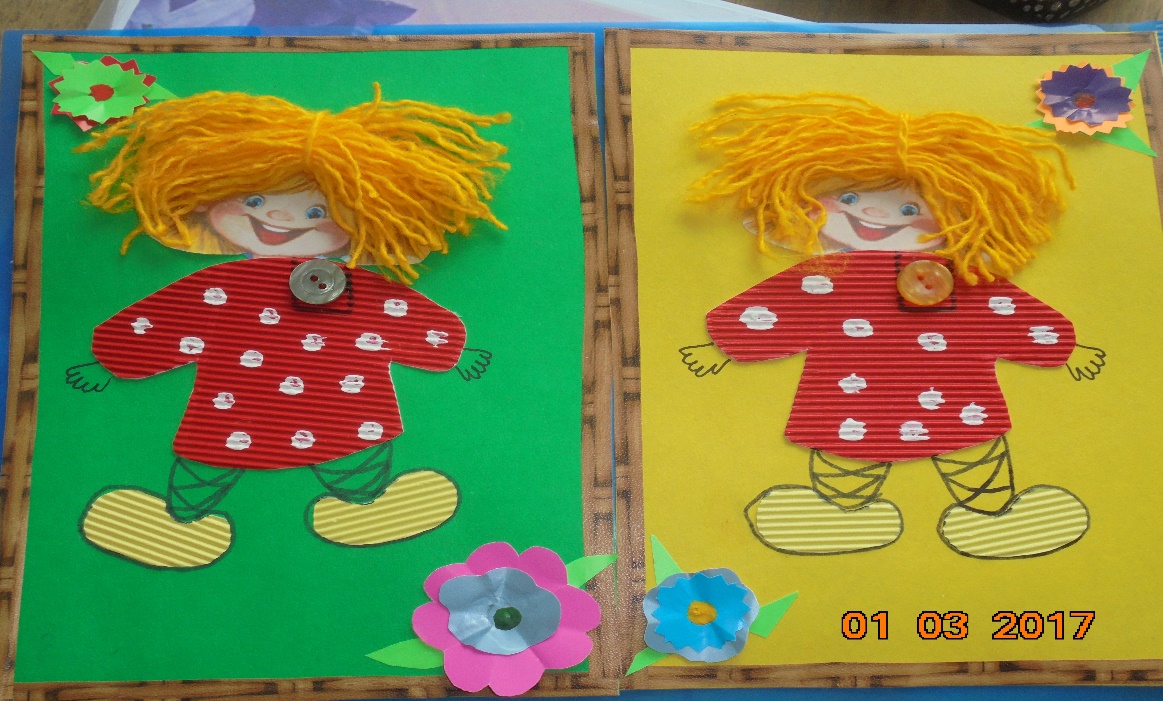 